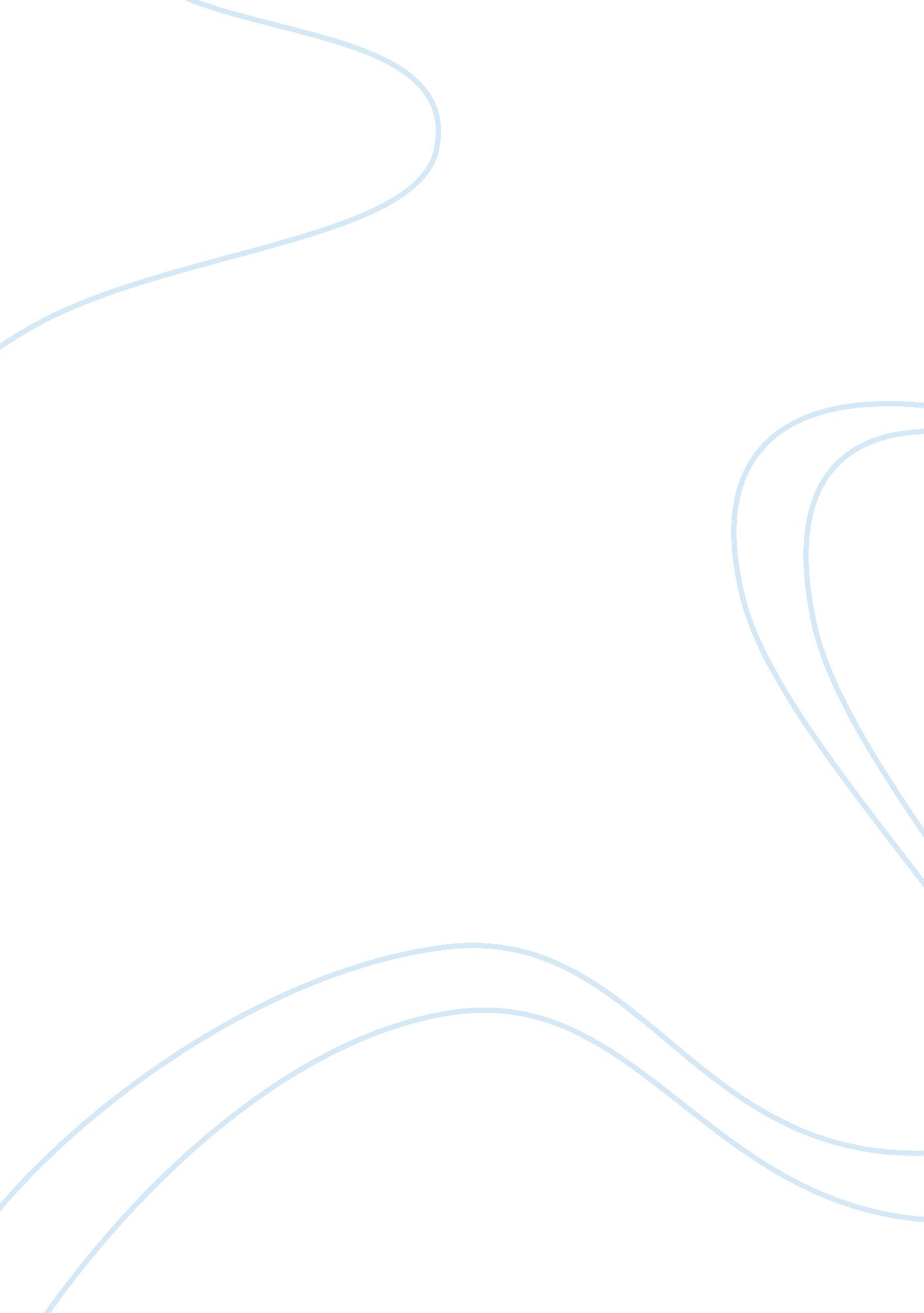 The beach boysArt & Culture, Music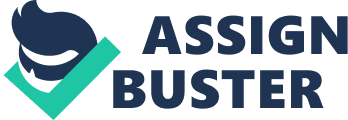 The Beach Boys The Beach Boys is a renowned rock band in the United s since the year 1961 when it was established. Coming from humble backgrounds and dating back to a humble beginning, the band grew and developed to one of the leading rock bands in the United States just a few years after its establishment to date. The Beach Boys wrote, composed, and produced numerous rock hits right from the year 1961 to date. This group performed in major events across United States, and also performed in major concerts that drew hundreds of thousands of fans. From their music, the Beach Boys toured several countries across the globe, where they manifested their talents in rock music. 
Beach Boys’ musical styles and line-ups were and continue to be outstanding among rock artists (Golden & Seldis 84). This follows the fact that amid the numerous challenges that the band faced, its members continued and continues to collaborate and push its interests forward. As a result, their unity and spirit to develop one another has become one of the most significant accolades of the band. Working with various stakeholders in the United States music industry, the band created a rich ground for its exposure and success. 
A number of the band’s members have died; like Carl and Dennis, Brian suffered immense hardships relating to mental illness, drug and substance abuse, and anxiety attack, and various members of the band went through variant personal difficulties (Badman 199). Despite these challenges, the band remains operational and influential to date. The Beach Boys inspired many rock bands that came after it, and it developed personal and band careers for its members and the people who worked with it. 
Works Cited 
Badman, Keith. The Beach Boys: The Definite Diary of America’s Greatest Band: on Stage and in the Studio. New York: Ed. Olms, 2005. 
Golden, Bruce & Seldis, Paul. The Beach Boys: Southern California Pastoral. California: Wildside Press, 2007. 